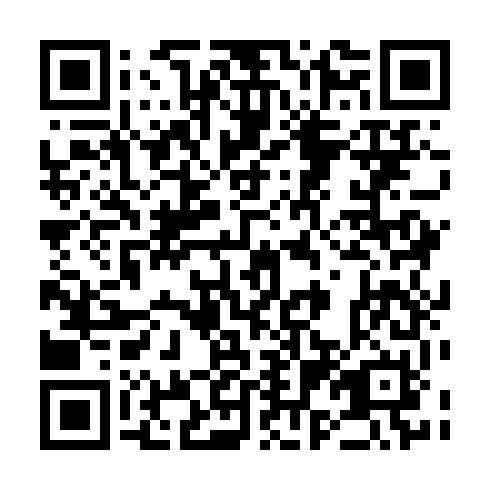 Ramadan times for Engelhartszell an der Donau, AustriaMon 11 Mar 2024 - Wed 10 Apr 2024High Latitude Method: Angle Based RulePrayer Calculation Method: Muslim World LeagueAsar Calculation Method: ShafiPrayer times provided by https://www.salahtimes.comDateDayFajrSuhurSunriseDhuhrAsrIftarMaghribIsha11Mon4:414:416:2612:153:256:056:057:4312Tue4:394:396:2412:153:266:066:067:4513Wed4:374:376:2212:143:276:086:087:4714Thu4:354:356:2012:143:286:096:097:4815Fri4:334:336:1812:143:296:116:117:5016Sat4:304:306:1612:143:306:126:127:5217Sun4:284:286:1412:133:316:146:147:5318Mon4:264:266:1212:133:326:156:157:5519Tue4:244:246:0912:133:326:176:177:5720Wed4:214:216:0712:123:336:186:187:5821Thu4:194:196:0512:123:346:206:208:0022Fri4:174:176:0312:123:356:216:218:0223Sat4:144:146:0112:123:366:236:238:0324Sun4:124:125:5912:113:376:246:248:0525Mon4:094:095:5712:113:386:266:268:0726Tue4:074:075:5512:113:386:276:278:0927Wed4:054:055:5312:103:396:296:298:1028Thu4:024:025:5112:103:406:306:308:1229Fri4:004:005:4912:103:416:326:328:1430Sat3:573:575:4712:093:426:336:338:1631Sun4:554:556:441:094:427:357:359:181Mon4:524:526:421:094:437:367:369:202Tue4:504:506:401:094:447:387:389:213Wed4:474:476:381:084:457:397:399:234Thu4:454:456:361:084:457:417:419:255Fri4:424:426:341:084:467:427:429:276Sat4:404:406:321:074:477:447:449:297Sun4:374:376:301:074:477:457:459:318Mon4:354:356:281:074:487:477:479:339Tue4:324:326:261:074:497:487:489:3510Wed4:304:306:241:064:497:497:499:37